МБУ «Социально-реабилитационный центр для несовершеннолетних» Ивнянского района Белгородской области «УВАЖАЙТЕ СТАРОСТЬ!»(ЧАС ОБЩЕНИЯ)                                                         Подготовила                                                                        старший воспитатель                                                          Тарасова Е.А.Ивня2014гЧас общения для воспитанников 10-15 лет«Уважайте старость!»Цель: формирование уважительного отношения к людям пожилого возраста.Задачи: - воспитание чувства внимания к окружающим, толерантности, уважения к старшему поколению;- способствовать развитию добрых внутрисемейных отношений;
-  продолжить формирование нравственных качеств личности:  человечности, милосердия, сострадания, благородства,  умения прийти на помощь;- развитие умения вести беседу по поставленной актуальной проблеме.    Оборудование: мультмедийный проектор, презентация Power Point, презентация, диск с песнями и фонограммой музыкальной композиции, «Дерево уважения» (для каждого воспитанника), шаблон «Генеалогическое дерево» (для каждого воспитанника), карточки с ситуациями.Оформление: фотогазета о бабушках и дедушках, картинки на тему «Пожилые люди».Форма проведения: час общения.Воспитатель: Се годняшнюю встречу мне бы хотелось начать с притчи. Послушайте ее.Притча “Об уважении к старшему поколению”Женился один молодой джигит. Привел жену в свой дом, и стали они жить. И с ними жил его старый отец. Со временем, сын стал тяготиться тем, что “у него на шее сидел” старый отец. Но виду старался не подавать.
Однако отец его понял, отчего не весел сын его. И сказал ему: “Сынок, я стал стар, и не хочу мешать вам молодым жить. Пойди свяжи из коры деревьев большую корзину, отнеси меня в ней на высокую скалу и сбрось. Все равно я стар уже, и скоро время мое умирать». Молча, сын пошел и связал большую корзину, положил в нее своего отца и отнес на вершину скалы. Но перед тем как сбросить отца, тот сказал ему: «Сынок, ты меня выбрось, а корзинку себе оставь.» - «Зачем?»  – удивился сын. «В ней твой сын выбросит тебя, когда ты состаришься». Как вы думаете о чем и о ком пойдет речь сегодня?  (Ответы детей)ПРЕЗЕНТАЦИЯДа, сегодняшняя наша встреча посвящена нашим бабушкам и дедушкам, а также всем пожилым людям нашей страны. (Слайды 1-2)В 1970-х годах ученые пришли к выводу о том, что население Земли стремительно стареет, а потому необходимость обеспечения пожилым людям достойной старости стало проблемой общемирового масштаба. (Слайд 3)   В 1982 году в Австрии, в Вене, прошла Первая Всемирная ассамблея по проблемам старения. Делегаты разных стран делились опытом устройства жизни своих стариков и перенимали ноу-хау в жизни других государств. Вопросы пенсии, здоровья, досуга и работы важны в каждом уголке мира. (Слайд 4)  ООН поддержала инициативу ассамблеи и составила свой план действий, а 14 декабря 1990 года Генеральная Ассамблея ООН объявила о Международном празднике – Дне пожилых людей, назначив дату – 1 октября. (Слайд 5)  В России идею праздника поддержали, ведь кто из нас не вспомнит свое детство, любимую бабушку и ее заботу! Нигде в мире нет такого, как у нас, чтобы внуки составляли смысл жизни большинства бабушек и дедушек, а родители беззаветно доверяли им детей. (Слайд 6)1 июня 1992 года Президиум Верховного Совета Российской Федерации постановил поддержать мировую инициативу и объявил 1 октября Днем пожилых людей, не только мировым, но и нашим отечественным праздником. (Слайд 7)(Слайд 8) Уважайте старость, уважайте,                  Дедушек своих не забывайте,                  Бабушек своих боготворите,                  Как вторых родителей любите!(Слайд 9)Ведущий 1:  Теплый день осенний                       Солнцем позолочен,                       Радостной работой                        Ветер озабочен.                       Кружит листопадом                       Осени в усладу,                       Седину ласкает                       Старикам в награду.                       В этот день октябрьский                       По веленью века                       Чествует природа                       Пожилого человека!Ведущий 2:                    
                      Простые, тихие, седые,
                      Он с палкой, с зонтиком она,-
                      Они на листья золотые
                      Глядят, гуляя дотемна.

                      Их речь уже немногословна,
                      Без слов понятен каждый взгляд,
                      Но души их светло и ровно
                      Об очень многом говорят…

                      Теперь уж им, наверно, легче,
                      Теперь всё страшное ушло,
                      И только души их, как свечи,
                      Струят последнее тепло.
                                           (Николай Заболоцкий)Воспитатель: Уважение к старшим не является каким-то ритуалом, который повторяется только несколько раз в год. Мы должны поддерживать ее каждый день. Я не имею ввиду, что надо твердить своим бабушкам и дедушкам, что мы их любим и уважаем, ведь слова – это только слова. А слова надо подкреплять действиями. И как же доказать старшим, что мы их действительно уважаем? Очень ли это тяжело? Много ли усилий надо к этому прибавить? По моему мнению, это совсем не тяжело. Предлагаю следующее задание: нарисовать «Дерево уважения» (на каждой ветви написать, за что вы уважаете своих бабушек и дедушек).  (Приложение 1)  Звучит песня: ПЕСЕНКА ПОЖИЛЫХ ЛЮДЕЙ         Слова М. Матусовского
        Музыка И. Дунаевского Воспитатель: Давайте посмотрим что у вас получилось. Озвучьте за что вы уважаете своих бабушек и дедушек. (Ответы детей). Род, семья. Эти слова нам известны с детства. Самые близкие люди в жизни объединены общими узами. А задумывались ли мы, что же нас объединяет с близкими? Ответ на этот вопрос дает нам генеалогия – это историческая наука, которая изучает происхождение и родственные связи лиц.
               К сожалению, мало кто из нас знает историю и родословную своей семьи, просто имена своих предков дальше своих бабушек-дедушек, максимум прабабушек и прадедушек… Живем, не ведая своих собственных корней?  Давайте сегодня начнем составлять свое фамильное древо. (Приложение 2)Звучит песня  БАБУШКА                                         Слова А. ШАГАНОВА
                                                Музыка И. МАТВИЕНКОВоспитатель: Расскажите о своих бабушках и дедушках. (ФИО, возраст, кем работает, увлечение). Я думаю, что многие из вас задумались о своих предках, кто они, чем занимались и обязательно расспросите о них своих близких. А сейчас послушайте стихотворение и скажите какое название вы бы дали ему.              (Как аукнется... )
В дом престарелых деда поместили:
Мол, там уютно, чисто и красиво.
Его желанья вовсе не спросили.
А старику не нравится, тоскливо.

— Тебе недолго будет одиноко, —
Так успокаивает внук Серёжа, —
С сестрою подрастём ещё немного,
И мама с папой станут жить здесь тоже.                                                             (Л. Иванова)                                               (Ответы детей)Воспитатель: Какое чувство вызвало у вас это стихотворение? (Ответы детей). Ребята, хотелось бы, чтобы вы относились хорошо не только к своим бабушкам и дедушкам, но и другим пожилым людям. Послушайте рассказ Ларисы Кобзевой «Уважайте старших». (Под фонограмму инструментальной музыки «Грусть Осени» читается текст рассказа)
              Вася Коробов учился в третьем классе. Однажды во время урока чтения, учительница рассказала следующую историю, которая произошла на её глазах:    «Сегодня утром, я ехала в школу на автобусе. В автобусе было много людей, и не было ни одного свободного места. На одной из остановок в автобус зашёл старичок с палочкой. Пройдя немного вперёд, он остановился возле сидения, где сидели два брата: старшему было примерно лет тринадцать, а младшему – не более шести лет. 
   Когда пожилой человек подошёл к их сидению, старший брат не обратил ни малейшего внимания на старичка, с трудом пытавшегося удержать равновесие в трясущемся автобусе. Младший же брат сразу поднялся с желанием предложить дедушке своё место. По лицу старшего брата было видно, что ему не хотелось брать младшего брата на руки. Увидев, что тот собирается уступить своё место старичку, старший брат, попытался усадить его обратно. Но маленький мальчик, вырвавшись из цепких рук брата, возмущённо сказал: «Витя! Ты что забыл, как мама нас учила, что старшим надо всегда уступать место!?»  После этих слов, старший брат, покраснев, отвернулся в сторону, а младший брат, обращаясь к пожилому мужчине, произнёс: «Дедушка, садитесь, пожалуйста». Старичок очень обрадовался и с благодарностью сел на предложенное ему место». Рассказав историю, учительница попросила учеников ответить на вопрос, который из двух братьев поступил правильно: старший или младший? Весь класс хором ответил: «Младший брат». Тогда учительница сказала: «Ребята, я вижу, что вы все хорошо знаете, что нужно уступать место старшим в общественном транспорте. Мальчик Витя, из рассказанной мной истории, тоже знал об этом, однако в автобусе он не захотел уступить место пожилому человеку. Поведение Вити было очень некрасивым и неуважительным по отношению к старичку. Ребята, я хочу, чтобы вы не только знали о том, что старших нужно уважать и уступать им место, но и поступали именно так… Чтобы с вами не приключилась такая же некрасивая история, как с Витей». Такими наставлениями учительница закончила свой урок. 

             В этот день после школы Вася возвращался домой вместе со своей одноклассницей Ирой Семёновой, с которой они жили в одном доме. Часть пути ребята прошли пешком, а затем, увидев нагоняющий их автобус, побежали к ближайшей автобусной остановке. Добежав до остановки, запыхавшиеся от бега ребята, заскочили в автобус и уселись на свободное двухместное сидение. Ехать ребятам предстояло довольно далеко, и они были рады тому, что в автобусе оказалось свободное место для них. 
             По дороге Вася стал рассказывать Ире про компьютерную игру, которую ему недавно купили родители. Пока ребята разговаривали, на одной из остановок в автобус вошла старушка и встала рядом с их сиденьем. Вася, который сидел с краю, так увлёкся своим рассказом, что не обратил внимания на стоявшую возле него бабушку. А сидевшая у окна Ира, увидев пожилую женщину, встала и предложила ей своё место. Вася, даже не подумав уступить старушке своё место, приподнялся и сначала выпустил Иру, а затем пропустил старушку на место Иры. После этого, он, как ни в чём не бывало, уселся на своё место и продолжил свой рассказ. Но неожиданно для себя мальчик вдруг заметил, что стоявшая возле него Ира, отвернулась в сторону и больше его не слушает. 
   – Ира, почему ты меня не слушаешь, я же ещё не закончил свой рассказ!? – недовольно произнёс Вася.…………………………………………………….            
   – Эх, Вася, Вася, ты мне сейчас кого-то очень сильно напоминаешь, – повернувшись в его сторону, с укором произнесла Ира. 
   – И кого же я тебе напоминаю? – ничего не подозревая, спросил Вася. 
   – Ты мне напоминаешь того Витю из истории, которую нам сегодня рассказала учительница в школе, – сказала Ира. – Ты, Вася, как и он, поступил очень некрасиво. Ты знал, что старшим нужно уступать место в автобусе, но не сделал этого.…………………………………………………………….. 

           Слова одноклассницы заставили Васю покраснеть. Мальчику стало очень стыдно за свой некрасивый поступок, и ему очень захотелось исправиться. И когда на следующей остановке в автобус вошёл пожилой человек, Вася вскочил со своего места и вежливо произнёс: «Садитесь, пожалуйста». 
   С этого дня Вася старался с уважением относиться к старшим и не забывал уступать им место в автобусе.Воспитатель: Как вы поступаете в подобной ситуации? Как можно еще выразить уважение к пожилым людям? Приведите примеры. (Ответы детей)Воспитатель: Давайте еще рассмотрим ситуации, где детям нужно проявить свое уважение к старшему поколению. Как вы отреагируете на просьбы бабушки или дедушки? (КАРТОЧКИ С СИТУАЦИЯМИ раздаются воспитанникам)Ситуация №1.Внучок, вынеси мусор!» - попросила бабушка.Ситуация №2.Бабушка заглянула: «Ну – ка, Ирочка, продень, пожалуйста, нитку в иголку - совсем глаза не видят!».Ситуация №3.Дедушка тоже подоспел со своей просьбой: «Не могла бы ты завтра помочь бабушке прополоть картошку».Ситуация №4.Бабушка обратилась с очередной просьбой: «Скоро Рождество. Подпиши – ка всем открытки».Ситуация №5. «Опять куда – то очки запропастились» - попросила бабушка найти ее очки.Ситуация №6.«Выключи ты эту музыку, очень болит голова!» - попросила бабушка.Воспитатель: Агния Барто, Маршак, Михалков и другие детские русские поэты нередко используют обыденные для детей ситуации, чтобы обратить внимание на правила поведения, в очередной раз заострить внимание на теме «что такое хорошо, а что такое плохо». Так, в известном стихотворении Агнии Барто «Шефы»  речь идет о внимании к пожилым людям: (ИНСЦЕНИРОВКА стихотворения)                                Шефы                              Пришли к пенсионерке                              Три юных пионерки.                              Явились утром ранним,                              Чтоб окружить вниманьем,                              Окружить любовью                              Бабушку Прасковью.                               Спокойно спит старуха,                               Не ведает печали,                               И вдруг ей прямо в ухо                               Подружки закричали:                               — Как ваше здоровье,                               Бабушка Прасковья?                               Тут всполошилась бабка:                               — Где фартук мой? Где тряпка?                               Как я гостей встречаю?—                               И стол накрыла к чаю.                               Хлопочет у печурки,                               Подкладывает щепки:                               — Скажите мне, девчурки,                               Какой вы пьете, крепкий?                                Выпили подружки                                Чайку по полной кружке,                                А бабушка Прасковья                                Сказала:— На здоровье!                                Я чаю пить не буду,—                                И вымыла посуду.                                И так она устала —                                Ей даже плохо стало!                                Достаточно к старушке                                Проявлено вниманья!                                Ушли домой подружки,                                Сказавши:— До свиданья.                                Им галочку в тетради                                Поставили в отряде:                                «Окружена любовью                                Бабушка Прасковья».Ведущий 1:  Про бабушку и дедушку
                       Опять те же самые мысли,
                       И как они там не устали?
                       Они в голове зависли:
                       Когда-нибудь буду старым…
                       А как это? Неприятно?
                       Мне страшно и непонятно…
                       А дедушка с бабушкой наши?
                       Наверно им тоже страшно?
                       Но дедушка с бабушкой добрые,
                       И ходят, всегда улыбаются,
                       И ходят – всё время бодрые,
                       Ремонтом вовсю занимаются:
                       И окна, и пол покрашены,
                       И новая дверь в прихожей…
                       Значит, быть старым не страшно!
                       Значит, быть старым можно!                   (О. Бундур)Воспитатель:  Мы должны проявлять больше внимания и любви к старым людям: и к тем, которые живут рядом с нами, и к тем, с которыми случайно встречаемся на улице. Нам необходимо помнить, как мы относимся к своим бабушкам, дедушкам, родителям, так и к нам в свое время будут относиться наши дети и внуки. Каждая морщинка на лице ваших бабушки и дедушки – след их переживаний, перенесенных бед, тяжелых испытаний, слез.  Берегите своих близких и относитесь уважительно к пожилым людям. Они заслужили наше почтение и уважение!                          Берегите старых людей 
                          Для весенних весёлых ветвей
                          Корни более чем родня…
                          Берегите старых людей
                          От обид, холодов, огня.
                          За спиной у них – гул атак,
                          Годы тяжких трудов и битв…
                          Но у старости – ломок шаг
                          И неровен дыханья ритм.
                          Но у старости – силы не те.
                          Дней непрожитых мал запас…
                          Берегите старых людей,
                          Без которых не было б вас!   (Л. Татьяничева)                                                                                                     Приложение 1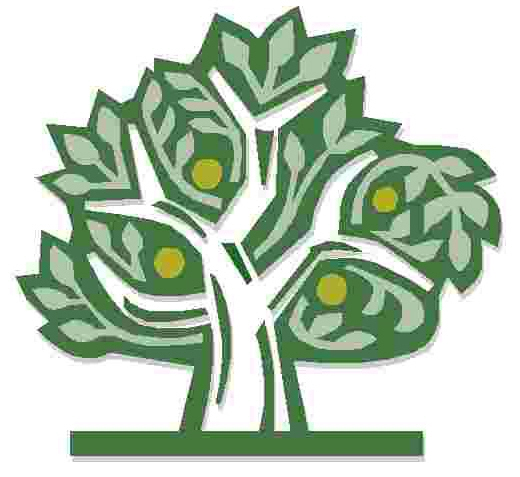                                                                                                    Приложение 2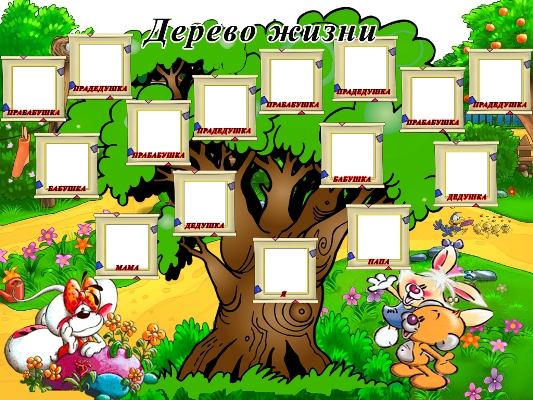 